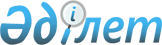 О внесении изменений в решение районного маслихата от 23 декабря 2019 года № 339-VI "О районном бюджете на 2020-2022 годы"Решение Макатского районного маслихата Атырауской области от 8 июня 2020 года № 434-VI. Зарегистрировано Департаментом юстиции Атырауской области 16 июня 2020 года № 4665
      В соответствии с Бюджетным кодексом Республики Казахстан от 4 декабря 2008 года, подпунктом 1) пункта 1 статьи 6 Закона Республики Казахстан от 23 января 2001 года "О местном государственном управлении и самоуправлении в Республике Казахстан" и рассмотрев предложение районного акимата об уточнении районного бюджета на 2020-2022 годы, Макатский районный маслихат РЕШИЛ:
      1. Внести в решение L сессии районного маслихата от 23 декабря 2019 года № 339-VI "О районном бюджете на 2020-2022 годы" (зарегистрировано в реестре государственной регистрации нормативных правовых актов за № 4568, опубликовано 15 января 2020 года в эталонном контрольном банке нормативных правовых актов Республики Казахстан) следующие изменения:
      в пункте 1:
      в подпункте 1):
      цифры "6 356 366" заменить цифрами "8 111 074";
      в подпункте 2):
      цифры "7 509 487" заменить цифрами "9 264 195".
      2. Приложение № 1 указанного решения изложить в новой редакции согласно приложению к данному решению.
      3. Контроль за исполнением настоящего решения возложить на постоянную комиссию районного маслихата по вопросам экономики и бюджета, промышленности, развития предпринимательства и соблюдения законности (Кабдолов А.).
      4. Настоящее решение вводится в действие с 1 января 2020 года. Районный бюджет на 2020 год
					© 2012. РГП на ПХВ «Институт законодательства и правовой информации Республики Казахстан» Министерства юстиции Республики Казахстан
				
      Председатель сессии 

Ж. Тажибаев

      Секретарь маслихата 

К. Исмагулов
Приложение к решению от 8 июня 2020 года № 434-VIПриложение № 1 к решению районного маслихата от 23 декабря 2019 года № 339-VI
Категория
Категория
Категория
Категория
Сумма 

(тысяч тенге)
Класс
Класс
Класс
Сумма 

(тысяч тенге)
Подкласс
Подкласс
Сумма 

(тысяч тенге)
Наименование
Сумма 

(тысяч тенге)
1
2
3
4
5
I. Доходы
8111074
1
Налоговые поступления
1825642
01
Подоходный налог
299409
001
Корпоративный подоходный налог
62437
002
Индивидуальный подоходный налог
236972
03
Социальный налог
137588
001
Социальный налог
137588
04
Hалоги на собственность
1339212
001
Hалоги на имущество
1337684
004
Налог на транспортные средства
1510
005
Налог на игорный бизнес
18
05
Внутренние налоги на товары, работы и услуги
47833
002
Акцизы
4200
003
Поступления за использование природных и других ресурсов
35849
004
Сборы за ведение предпринимательской и профессиональной деятельности
7702
005
Фиксированный налог
82
08
Обязательные платежи, взимаемые за совершение юридически значимых действий и (или) выдачу документов уполномоченными на то государственными органами или должностными лицами
1600
001
Государственная пошлина
1600
2
Неналоговые поступления
24045
01
Доходы государственной собственности
18541
005
Доходы от аренды имущества коммунальной собственности района (города областного значения), за исключением доходов о аренды имущества коммунальной собственности района (города областного значения), находящегося в управлении акимов города районного значения, села, поселка, сельского округа
18537
007
Вознаграждения по кредитам, выданным из государственного бюджета
8
04
Штрафы, пени, санкции, взыскания, налагаемые гос учреждениями, финансируемыми из гос бюджета, а также содержащимися и финансируемыми из бюдж.(сметы расходов) Нац Банка РК, за искл. поступл. от орг. нефт сектора и в Фонд компенс. потерпевшим
4
018
Штрафы, пени, санкции, взыскания по бюджетным кредитам (займам), выданным из местного бюджета специализированным организациям, физическим лицам
4
06
Прочие неналоговые поступления
5500
009
Другие неналоговые поступления в местный бюджет
5500
3
Поступления от продажи основного капитала
4348
03
Продажа земли и нематериальных активов
4348
001
Продажа земли
2281
002
Продажа нематериальных активов
2067
4
Поступления трансфертов 
6257035
02
Трансферты из вышестоящих органов государственного управления
6257035
002
Трансферты из областного бюджета
6257035
Категория
Категория
Категория
Категория
Сумма (тысяч тенге)
Класс
Класс
Класс
Сумма (тысяч тенге)
Подкласс
Подкласс
Сумма (тысяч тенге)
Наименование
Сумма (тысяч тенге)
1
2
3
4
5
V. Дефицит (профицит) бюджета
1051066
VI. Финансирование дефицита (использование профицита) бюджета
1051066
7
Поступления займов
1051066
01
Внутренние государственные займы
1051066
002
Договоры займа
1051066
Категория
Категория
Категория
Категория
Сумма

(тысяч тенге)
Класс
Класс
Класс
Сумма

(тысяч тенге)
Подкласс
Подкласс
Сумма

(тысяч тенге)
Наименование
Сумма

(тысяч тенге)
1
2
3
4
5
5
Погашение бюджетных кредитов
8592
01
Погашение бюджетных кредитов
8592
001
Погашение бюджетных кредитов, выданных из республиканского бюджета
8592
Категория
Категория
Категория
Категория
Сумма

(тысяч тенге)
Класс
Класс
Класс
Сумма

(тысяч тенге)
Подкласс
Подкласс
Сумма

(тысяч тенге)
Наименование
Сумма

(тысяч тенге)
1
2
3
4
5
8
Используемые остатки бюджетных средств
97631
01
Остатки бюджетных средств
97631
001
Свободные остатки бюджетных средств
97631
Функциональная группа
Функциональная группа
Функциональная группа
Функциональная группа
Функциональная группа
Сумма

(тысяч тенге)
Функциональная подгруппа
Функциональная подгруппа
Функциональная подгруппа
Функциональная подгруппа
Сумма

(тысяч тенге)
Администратор бюджетных программ
Администратор бюджетных программ
Администратор бюджетных программ
Сумма

(тысяч тенге)
Программа
Программа
Сумма

(тысяч тенге)
Наименование
Сумма

(тысяч тенге)
II. Затраты
9264195
01
Государственные услуги общего характера
358239
1
Представительные, исполнительные и другие органы, выполняющие общие функции государственного управления
121593
112
Аппарат маслихата района (города областного значения)
19696
001
Услуги по обеспечению деятельности маслихата района (города областного значения)
19696
122
Аппарат акима района (города областного значения)
101897
001
Услуги по обеспечению деятельности акима района (города областного значения)
99152
003
Капитальные расходы государственного органа
2745
2
Финансовая деятельность
2776
459
Отдел экономики ифинансов района (города областного значения)
2776
003
Проведение оценки имущества в целях налогооблажения
735
010
Приватизация, управление коммунальным имуществом, постприватизационная деятельность и регулирование споров, связанных с этим.
2041
9
Прочие государственные услуги общего характера
233870
454
Отдел предпринимательства и сельского хозяйства города областного значения)
28648
001
Услуги по реализации государственной политики на местном уровне в области развития предпринимательства и сельского хозяйства
28648
458
Отдел жилищно-коммунального хозяйства, пассажирского транспорта и автомобильных дорог района (города областного значения)
48239
001
Услуги по реализации государственной политики на местном уровне в области жилищно-коммунального хозяйства, пассажирского транспорта и автомобильных дорог 
23413
013
Капитальные расходы государственного органа
400
113
Целевые текущие трансферты из местных бюджетов
24456
459
Отдел экономики и финансов района (города областного значения)
104985
001
Услуги по реализации государственной политики в области формирования и развития экономической политики, государственного планирования, исполнения бюджета и управления коммунальной собственностью района (города областного значения)
36859
113
Целевые текущие трансферты из местных бюджетов
68126
486
Отдел земельных отношений, архитектуры и градостроительства района (города областного значения)
20316
001
Услуги по реализации государственной политики в области регулирования земельных отношений, архитектуры и градостроительства на местном уровне (города областного значения)
20316
801
Отдел занятости, социальных программ и регистрации актов гражданского состояния района (города областного значения)
31652
001
Услуги по реализации государственной политики на местном уровне в сфере занятости, социальных программ и регистрации актов гражданского состояния
31652
02
Оборона
14157
1
Военные нужды
4157
122
Аппарат акима района (города областного значения)
4157
005
Мероприятия в рамках исполнения всеобщей воинской обязанности
4157
2
Организация работы по чрезвычайным ситуациям
10000
122
Аппарат акима района (города областного значения)
10000
006
Предупреждение и ликвидация чрезвычайных ситуаций масштаба района (города областного значения)
9000
007
Мероприятия по профилактике и тушению степных пожаров районного (городского) масштаба, а также пожаров в населенных пунктах, в которых не созданы органы государственной противопожарной службы
1000
04
Образование
3788609
1
Дошкольное воспитание и обучение
40802
464
Отдел образования района (города областного значения)
40802
040
Реализация государственного образовательного заказа в дошкольных организациях образования
40802
2
Начальное, основное среднее и общее среднее образование
3363677
464
Отдел образования района (города областного значения)
3252929
003
Общеобразовательное обучение
2997576
006
Дополнительное образование для детей
255353
457
Отдел культуры, развития языков, физической культуры и спорта района (города областного значения)
110748
017
Дополнительное образование для детей и юношества по спорту
110748
9
Прочие услуги в области образования
384130
464
Отдел образования района (города областного значения)
384130
001
Услуги по реализации государственной политики на местном уровне в области образования 
24839
005
Приобретение и доставка учебников, учебно-методических комплексов для государственных учреждений образования района (города областного значения)
41048
015
Ежемесячные выплаты денежных средств опекунам (попечителям) на содержание ребенка сироты (детей-сирот), и ребенка (детей), оставшегося без попечения родителей
5741
029
Обследование психического здоровья детей и подростков и оказание психолого-медико-педагогической консультативной помощи населению
38947
067
Капитальные расходы подведомственных государственных учреждений и организации
66341
113
Целевые текущие трансферты из местных бюджетов
207214
06
Социальная помощь и социальное обеспечение
454967
1
Социальное обеспечение
106872
801
Отдел занятости, социальных программ и регистрации актов гражданского состояния района (города областного значения)
106872
010
Государственная адресная социальная помощь
106872
2
Социальная помощь
324057
801
Отдел занятости, социальных программ и регистрации актов гражданского состояния района (города областного значения)
324057
004
Программа занятости
185866
006
Оказание социальной помощи на приобретение топлива специалистам здравоохранения, образования, социального обеспечения, культуры, спорта и ветеринарии в сельской местности в соответствии с законодательством Республики Казахстан
2750
007
Оказание жилищной помощи
2510
009
Материальное обеспечение детей-инвалидов, воспитывающихся и обучающихся на дому
1890
011
Социальная помощь отдельным категориям нуждающихся граждан по решениям местных представительных органов
37898
014
Оказание социальной помощи нуждающимся гражданам на дому
24279
015
Территориальные центры социального обслуживания пенсионеров и инвалидов
24424
017
Обеспечение нуждающихся инвалидов обязательными гигиеническими средствами и предоставление услуг специалистами жестового языка, индивидуальными помощниками в соответствии с индивидуальной программой реабилитации инвалида
20760
023
Обеспечение деятельности центров занятости населения
23680
9
Прочие услуги в области социальной помощи и социального обеспечения
24038
458
Отдел жилищно-коммунального хозяйства, пассажирского транспорта и автомобильных дорог района (города областного значения)
11880
094
Предоставление жилищных сертификатов как социальная помощь
11880
801
Отдел занятости, социальных программ и регистрации актов гражданского состояния района (города областного значения)
12158
018
Оплата услуг по зачислению, выплате и доставке пособий и других социальных выплат
560
050
Обеспечение прав и улучшение качества жизни инвалидов в Республике Казахстан
11598
7
Жилищно-коммунальное хозяйство
1313629
1
Жилищное хозяйство
1031435
467
Отдел строительства района (города областного значения)
1006792
003
Проектирование и (или) строительство, реконструкция жилья коммунального жилищного фонда
1006792
479
Отдел жилищной инспекции района (города областного значения)
12575
001
Услуги по реализации государственной политики на местном уровне в области жилищного фонда
12575
486
Отдел земельных отношений, архитектуры и градостроительства района (города областного значения)
12068
009
Изъятие земельных участков для государственных нужд
12068
2
Коммунальное хозяйство
138297
458
Отдел жилищно-коммунального хозяйства, пассажирского транспорта и автомобильных дорог района (города областного значения)
138297
012
Функционирование системы водоснабжения и водоотведения
138297
3
Благоустройсво населенных пунктов
143897
458
Отдел жилищно-коммунального хозяйства, пассажирского транспорта и автомобильных дорог района (города областного значения)
143897
016
Обеспечение санитарии населенных пунктов
143897
08
Культура, спорт, туризм и информационное пространство
368903
1
Деятельность в области культуры
232133
457
Отдел культуры, развития языков и физической культуры района (города областного значения)
161208
003
Поддержка культурно-досуговой работы
161208
467
Отдел строительства района (города областного значения)
70925
011
Развитие объектов культуры
70925
2
Спорт
10200
457
Отдел культуры, развития языков и физической культуры района (города областного значения)
10200
009
Проведение спортивных соревнований на районном (города областного значения) уровне
3700
010
Подготовка и участие членов сборных команд района (города областного значения) по различным видам спорта на областных соревнованиях 
6500
3
Информационное пространство
84348
457
Отдел культуры, развития языков и физической культуры района (города областного значения)
81848
006
Функционирование районных (городских) библиотек
81848
456
Отдел внутренней политики района (города областного значения)
2500
002
Услуги по проведению государственной информационной политики
2500
9
Прочие услуги по организации культуры, спорта, туризма и информационного пространства
42222
456
Отдел внутренней политики района (города областного значения)
23235
001
Услуги по реализации государственной политики на местном уровне в области информации, укрепления государственности и формирования социального оптимизма граждан
12155
003
Реализация мероприятий в сфере молодежной политики
11080
457
Отдел культуры, развития языков и физической культуры района (города областного значения)
18987
001
Услуги по реализации государственной политики на местном уровне в области культуры, развития языков и физической культуры
18987
9
Топливно – энергетический комплекс и недропользование
100577
1
Топливо и энергетика 
100577
467
Отдел строительства района (города областного значения)
100577
009
Развитие теплоэнергетической системы
100577
10
Сельское, водное, лесное, рыбное хозяйство, особо охраняемые природные территории, охрана окружающей среды и животного мира, земельные отношения
9151
1
Сельское хозяйство
3388
473
Отдел сельского хозяйства и ветеринарии района (города областного значения)
3388
001
Услуги по реализации государственной политики на местном уровне в сфере и ветеринарии
3388
9
Прочие услуги в области сельского, водного, лесного, рыбного хозяйства, охраны окружающей среды и земельных отношений
5763
459
Отдел экономики и финансов района (города областного значения)
5763
099
Реализация мер по оказанию социальной поддержки специалистов
5763
11
Промышленность, архитектурная, градостроительная и строительная деятельность
15784
2
Архитектурная, градостроительная и строительная деятельность
15784
467
Отдел строительства района (города областного значения)
15784
001
Услуги по реализации государственной политики на местном уровне в области строительства
15784
12
Транспорт и коммуникация
2209201
1
Автомобильный транспорт
2125079
458
Отдел жилищно-коммунального хозяйства, пассажирского транспорта и автомобильных дорог района (города областного значения)
1215079
022
Развитие транспортной инфраструктуры
1804208
045
Капитальный и средний ремонт автомобильных дорог районного значения и улиц населенных пунктов
320871
9
Прочие услуги в сфере транспорта и коммуникаций
84122
458
Отдел жилищно-коммунального хозяйства, пассажирского транспорта и автомобильных дорог района (города областного значения
84122
037
Субсидирование пассажирских перевозок по социально значимым городским (сельским), пригородным и внутрирайонным сообщениям
84122
13
Прочие
19801
9
Прочие
19801
459
Отдел экономики и финансов района (города областного значения)
19801
012
Резерв местного исполнительного органа района (города областного значения)
19801
14
Обслуживание долга
8
1
Обслуживание долга
8
459
Отдел экономики и финансов района (города областного значения)
8
021
Обслуживание долга местных исполнительных органов по выплате вознаграждений и иных платежей по займам из областного бюджета
8
15
Трансферты
602577
1
Трансферты
602577
459
Отдел экономики и финансов района (города областного значения)
602577
006
Возврат неиспользованных (недоиспользованных) целевых трансфертов
509
024
Целевые текущие трансферты из нижестоящего бюджета на компенсацию потерь вышестоящего бюджета в связи с изменением законодательства
23281
038
Субвенция
547634
054
Возврат сумм неиспользованных (недоиспользованных) целевых трансфертов, выделенных из республиканского бюджета за счет целевого трансферта из Национального фонда Республики Казахстан
31153
Функциональная группа
Функциональная группа
Функциональная группа
Функциональная группа
Функциональная группа
Сумма

(тысяч тенге)
Функциональная подгруппа
Функциональная подгруппа
Функциональная подгруппа
Функциональная подгруппа
Сумма

(тысяч тенге)
Администратор бюджетных программ
Администратор бюджетных программ
Администратор бюджетных программ
Сумма

(тысяч тенге)
Программа
Программа
Сумма

(тысяч тенге)
Наименование
Сумма

(тысяч тенге)
10
Сельское, водное, лесное, рыбное хозяйство, особо охраняемые природные территории, охрана окружающей среды и животного мира, земельные отношения
3977
9
Прочие услуги в области сельского, водного, лесного, рыбного хозяйства, охраны окружающей среды и земельных отношений
3977
459
Отдел экономики и финансов района (города областного значения)
3977
018
Бюджетные кредиты для реализации мер социальной поддержки специалистов
3977
Функциональная группа
Функциональная группа
Функциональная группа
Функциональная группа
Функциональная группа
Сумма

(тысяч тенге)
Функциональная подгруппа
Функциональная подгруппа
Функциональная подгруппа
Функциональная подгруппа
Сумма

(тысяч тенге)
Администратор бюджетных программ
Администратор бюджетных программ
Администратор бюджетных программ
Сумма

(тысяч тенге)
Программа
Программа
Сумма

(тысяч тенге)
Наименование
Сумма

(тысяч тенге)
16
Погашение займов
8592
1
Погашение займов
8592
459
Отдел экономики и финансов района (города областного значения)
8592
005
Погашение долга местного исполнительного органа перед вышестоящим бюджетом
8592